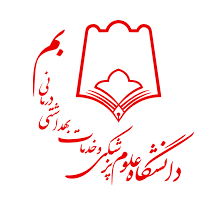 مرکز مطالعات و توسعه آموزش پزشکیواحد توانمند سازی اساتیدکارگاه آموزشی آشنایی با نرم افزار آموزش مجازی (adobe connect)مدرس:آقای مهندس هوشمندتاریخ برگزاری:6/5/99ساعت :11:30صدور گواهی آموزشی وموثر در ارتقاء اساتیدگروه هدف :اساتید و اعضای محترم هیأت علمیمرکز مطالعات وتوسعه آموزش پزشکی واحد توانمند سازی بدلیل جلوگیری از انتشار ویروس کرونا این کارگاه آموزشی را به صورت وبیناربرگزارمی کند.جهت شرکت در وبینار به لینک زیر مراجعه نمایید.vc.mubam.ac.ir/vcشماره تماس: 091324605845